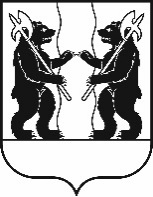 М У Н И Ц И П А Л Ь Н Ы Й  С О В Е ТЯрославского муниципального районаРЕШЕНИЕ27.06.2024                                                                                                                                № 48О присвоении почетного звания Ярославского муниципального района«Почетный гражданин Ярославского муниципального района»Принято на заседанииМуниципального СоветаЯрославского муниципального района«27» июня 2024 г.В соответствии с Положением о почетном звании Ярославского муниципального района «Почётный гражданин Ярославского муниципального района», утвержденным решением Муниципального Совета Ярославского муниципального района от 30.01.2018 № 2, с учетом решения комиссии по наградам Ярославского муниципального района МУНИЦИПАЛЬНЫЙ СОВЕТ ЯРОСЛАВСКОГО МУНИЦИПАЛЬНОГО РАЙОНА РЕШИЛ:1. За выдающийся общественно значимый вклад в укрепление экономического потенциала Ярославского муниципального района, общественную деятельность, способствующую улучшению жизни населения Ярославского муниципального района, присвоить почетное звание «Почетный гражданин Ярославского муниципального района» Клочкову Николаю Вячеславовичу.2. За выдающийся общественно значимый вклад в развитие образования в Ярославском муниципальном районе, общественную деятельность, способствующую улучшения жизни населения Ярославского муниципального района, присвоить почетное звание «Почетный гражданин Ярославского муниципального района» директору МОУ  «Григорьевская средняя школа» Ярославского муниципального района Ченцовой Александре Ивановне.3. Контроль за исполнением настоящего Решения возложить на комитет Муниципального Совета Ярославского муниципального района по регламенту, этике, нормотворчеству, обеспечению депутатской деятельности, и вопросам местного самоуправления (Е.В. Фаламеева).4. Настоящее Решение вступает в силу со дня его подписания и подлежит официальному опубликованию.Глава Ярославскогомуниципального района_________________Н.В. Золотников «___»___________2024 г.Председатель Муниципального Совета   Ярославского муниципального района         _________________ Е.В. Шибаев                     «___»____________2024г.